Google Earth Scavenger HuntWhat is found at 4°17’21.49″ S 31°23’46.46″ E?How many points are on the star the Statue of Liberty is standing on?What is located at -33.867886, -63.987? Take a screenshot of it and insert it here. What country is this located in?The World’s largest swimming pool is located in Chile at -33.350534, -71.653268. How long is it in feet?How long is the Mackinac Bridge in miles?Turn off all of the options in the gallery and take a screenshot of the animals at 6°53’53.00″ S 31°11’15.40″ E. Make sure you are close enough to see the animals. Insert it in the location below: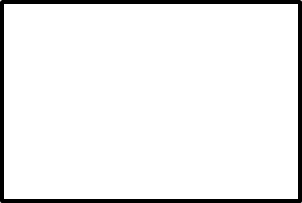 What country is this located in?What 3 colors are used for the seats at the Camp Nou?Use the ruler to find which trip is farther. Is it farther to travel from Carthage to St. Louis or from Kansas City to St. Louis?Go into Street View and take a picture of the giant pigeons at 35.7040744,139.5577317. You will need to be on a sidewalk to see them. Insert the picture here:Go into Street View and take a picture from inside the Colosseum. Insert the picture here:For each of the following, tell me what it is and what country it is found in.LocationWhat is it?What country?33.8568° S, 151.2153° E48.8584° N, 2.2945° E27.1750° N, 78.0422° E37 10'34.89n 94 18'37.33w51.1789° N, 1.8262° W43.7230° N, 10.3966° E51.5033° N, 0.1195° W55.7525° N, 37.6231° E